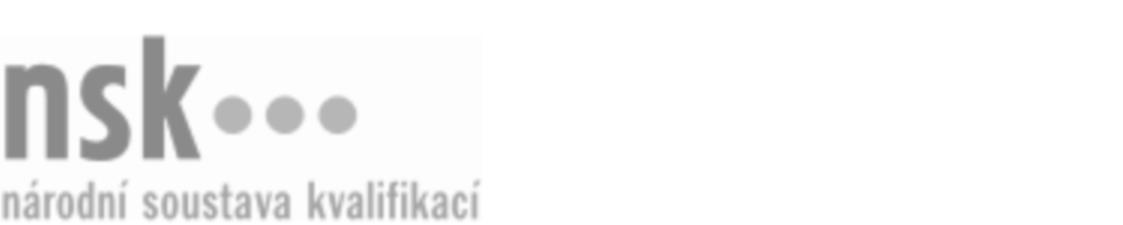 Kvalifikační standardKvalifikační standardKvalifikační standardKvalifikační standardKvalifikační standardKvalifikační standardKvalifikační standardKvalifikační standardAutolakýrník/autolakýrnice – finální povrchová úprava (kód: 23-019-H) Autolakýrník/autolakýrnice – finální povrchová úprava (kód: 23-019-H) Autolakýrník/autolakýrnice – finální povrchová úprava (kód: 23-019-H) Autolakýrník/autolakýrnice – finální povrchová úprava (kód: 23-019-H) Autolakýrník/autolakýrnice – finální povrchová úprava (kód: 23-019-H) Autolakýrník/autolakýrnice – finální povrchová úprava (kód: 23-019-H) Autolakýrník/autolakýrnice – finální povrchová úprava (kód: 23-019-H) Autorizující orgán:Ministerstvo průmyslu a obchoduMinisterstvo průmyslu a obchoduMinisterstvo průmyslu a obchoduMinisterstvo průmyslu a obchoduMinisterstvo průmyslu a obchoduMinisterstvo průmyslu a obchoduMinisterstvo průmyslu a obchoduMinisterstvo průmyslu a obchoduMinisterstvo průmyslu a obchoduMinisterstvo průmyslu a obchoduMinisterstvo průmyslu a obchoduMinisterstvo průmyslu a obchoduSkupina oborů:Strojírenství a strojírenská výroba (kód: 23)Strojírenství a strojírenská výroba (kód: 23)Strojírenství a strojírenská výroba (kód: 23)Strojírenství a strojírenská výroba (kód: 23)Strojírenství a strojírenská výroba (kód: 23)Strojírenství a strojírenská výroba (kód: 23)Týká se povolání:AutolakýrníkAutolakýrníkAutolakýrníkAutolakýrníkAutolakýrníkAutolakýrníkAutolakýrníkAutolakýrníkAutolakýrníkAutolakýrníkAutolakýrníkAutolakýrníkKvalifikační úroveň NSK - EQF:333333Odborná způsobilostOdborná způsobilostOdborná způsobilostOdborná způsobilostOdborná způsobilostOdborná způsobilostOdborná způsobilostNázevNázevNázevNázevNázevÚroveňÚroveňDodržování zásad BOZP a PO v lakovně a orientace v právních předpisechDodržování zásad BOZP a PO v lakovně a orientace v právních předpisechDodržování zásad BOZP a PO v lakovně a orientace v právních předpisechDodržování zásad BOZP a PO v lakovně a orientace v právních předpisechDodržování zásad BOZP a PO v lakovně a orientace v právních předpisech33Orientace ve složení a základních vlastnostech nátěrových hmotOrientace ve složení a základních vlastnostech nátěrových hmotOrientace ve složení a základních vlastnostech nátěrových hmotOrientace ve složení a základních vlastnostech nátěrových hmotOrientace ve složení a základních vlastnostech nátěrových hmot33Hodnocení kvality podkladových vrstev části karoserieHodnocení kvality podkladových vrstev části karoserieHodnocení kvality podkladových vrstev části karoserieHodnocení kvality podkladových vrstev části karoserieHodnocení kvality podkladových vrstev části karoserie33Definování poškození a vad nátěrových systémů, příčin jejich vzniku, prevenceDefinování poškození a vad nátěrových systémů, příčin jejich vzniku, prevenceDefinování poškození a vad nátěrových systémů, příčin jejich vzniku, prevenceDefinování poškození a vad nátěrových systémů, příčin jejich vzniku, prevenceDefinování poškození a vad nátěrových systémů, příčin jejich vzniku, prevence33Volba technologického postupu oprav nátěrových systémůVolba technologického postupu oprav nátěrových systémůVolba technologického postupu oprav nátěrových systémůVolba technologického postupu oprav nátěrových systémůVolba technologického postupu oprav nátěrových systémů33Maskování vozidlaMaskování vozidlaMaskování vozidlaMaskování vozidlaMaskování vozidla33Aplikace nátěrových hmot pomocí pneumatických stříkacích pistolíAplikace nátěrových hmot pomocí pneumatických stříkacích pistolíAplikace nátěrových hmot pomocí pneumatických stříkacích pistolíAplikace nátěrových hmot pomocí pneumatických stříkacích pistolíAplikace nátěrových hmot pomocí pneumatických stříkacích pistolí33Seřízení, ošetření a údržba pneumatických stříkacích pistolíSeřízení, ošetření a údržba pneumatických stříkacích pistolíSeřízení, ošetření a údržba pneumatických stříkacích pistolíSeřízení, ošetření a údržba pneumatických stříkacích pistolíSeřízení, ošetření a údržba pneumatických stříkacích pistolí33Obsluha zařízení lakovnyObsluha zařízení lakovnyObsluha zařízení lakovnyObsluha zařízení lakovnyObsluha zařízení lakovny33Určení správného odstínu a jeho namíchání, základy koloristikyUrčení správného odstínu a jeho namíchání, základy koloristikyUrčení správného odstínu a jeho namíchání, základy koloristikyUrčení správného odstínu a jeho namíchání, základy koloristikyUrčení správného odstínu a jeho namíchání, základy koloristiky33Autolakýrník/autolakýrnice – finální povrchová úprava,  29.03.2024 8:00:33Autolakýrník/autolakýrnice – finální povrchová úprava,  29.03.2024 8:00:33Autolakýrník/autolakýrnice – finální povrchová úprava,  29.03.2024 8:00:33Autolakýrník/autolakýrnice – finální povrchová úprava,  29.03.2024 8:00:33Strana 1 z 2Strana 1 z 2Kvalifikační standardKvalifikační standardKvalifikační standardKvalifikační standardKvalifikační standardKvalifikační standardKvalifikační standardKvalifikační standardPlatnost standarduPlatnost standarduPlatnost standarduPlatnost standarduPlatnost standarduPlatnost standarduPlatnost standarduStandard je platný od: 21.10.2022Standard je platný od: 21.10.2022Standard je platný od: 21.10.2022Standard je platný od: 21.10.2022Standard je platný od: 21.10.2022Standard je platný od: 21.10.2022Standard je platný od: 21.10.2022Autolakýrník/autolakýrnice – finální povrchová úprava,  29.03.2024 8:00:33Autolakýrník/autolakýrnice – finální povrchová úprava,  29.03.2024 8:00:33Autolakýrník/autolakýrnice – finální povrchová úprava,  29.03.2024 8:00:33Autolakýrník/autolakýrnice – finální povrchová úprava,  29.03.2024 8:00:33Strana 2 z 2Strana 2 z 2